Publicado en Córdoba el 30/06/2022 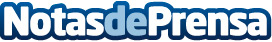 Igluvan y Carrier forman al equipo comercial de Ford en transformación de vehículos industrialesMás de 30 especialistas conocen de forma presencial el proceso de fabricación, montaje y reparación de carrocerías isotérmicas, frigoríficas y refrigerantesDatos de contacto:Cristina MaturanaCommunica673958513Nota de prensa publicada en: https://www.notasdeprensa.es/igluvan-y-carrier-forman-al-equipo-comercial Categorias: Nacional Automovilismo Logística Consumo Industria Automotriz Otras Industrias http://www.notasdeprensa.es